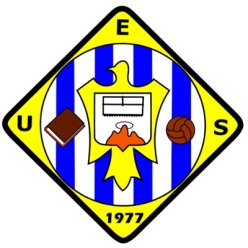 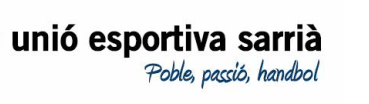 NÚM. SOCI : ______  (omplir per part del club)NOM DEL TITULAR :DATA DE NAIXEMENT:NIF:TELÈFON:ADREÇA:CODI POSTAL: POBLACIÓ: PROVÍNCIA: CORREU ELECTRONIC (MAIL):A U T O R I T Z O:a la UNIÓ ESPORTIVA SARRIÀ amb CIF G17079120 amb seu al carrer Germans Ensesa Pujades núm.3 de Sarrià de Ter a què, a partir de la data que consta en aquest document i amb caràcter indefinit mentre continuï d’alta com a soci de l'entitat esportiva fins que notifiqui per escrit la meva voluntat de donar-me de baixa del club, a què giri al número de compte bancari a baix especificat, tots els rebuts derivats de les meves obligacions amb la UE Sarrià segons el que exigeix la llei de serveis de pagament 16/2009.En el cas que retorni un rebut, accepto assumir els costos bancaris de la devolució.DADES BANCARIES (CODI IBAN):ES _ _ _ _ _ _ _ _ _ _ _ _ _ _ _ _ _ _ _ _ _ _BENEFICIARIS (en el cas que sigui carnet familiar)I per a què així consti a tots els efectes, signo la present el dia ....................................Als efectes del que estableix el Reglament General de Protecció de Dades i normativa nacional aplicable, es garanteix la confidencialitat i seguretat del tractament de les dades personals. Li recordem que pot exercir en tot moment els seus drets d'accés, rectificació, supressió, oposició, portabilitat i limitació del tractament de les seves dades de caràcter personal d'acord amb el que estableix la política de privacitat en l'e-mail admin@uesarria.cat. NOM i COGNOMS:DNI/NIF:DATA DE NAIXEMENT:TELÈFON:E-MAIL:NOM i COGNOMS:DNI/NIF:DATA DE NAIXEMENT:TELÈFON:E-MAIL:NOM i COGNOMS:DNI/NIF:DATA DE NAIXEMENT:TELÈFON:E-MAIL:NOM i COGNOMS:DNI/NIF:DATA DE NAIXEMENT:TELÈFON:E-MAIL: